Le vocabulaire en LSF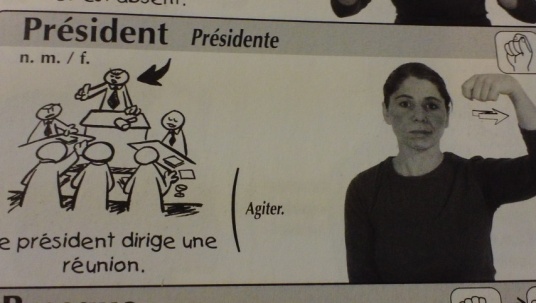 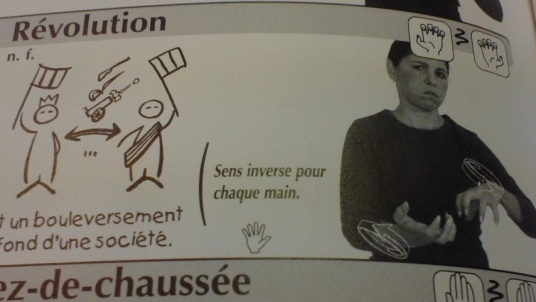 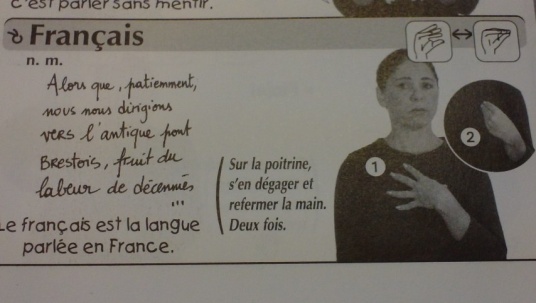 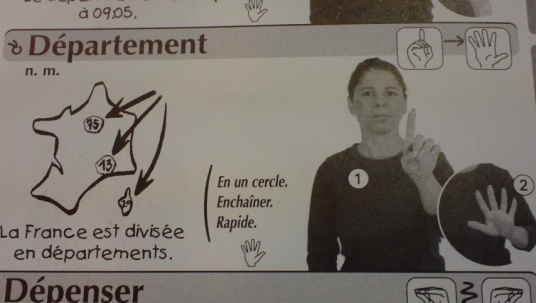 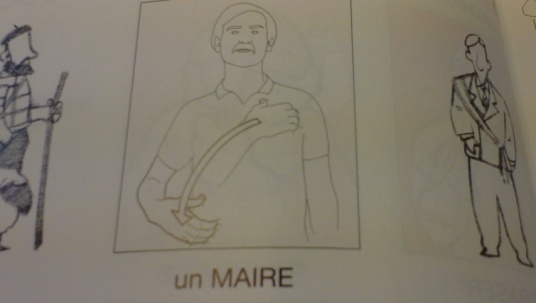 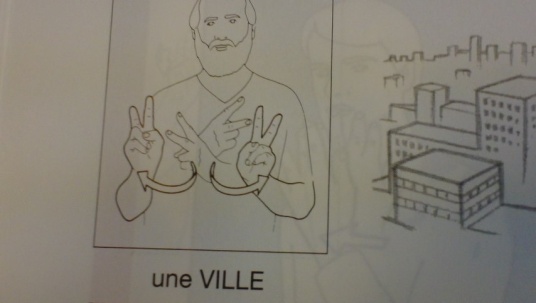 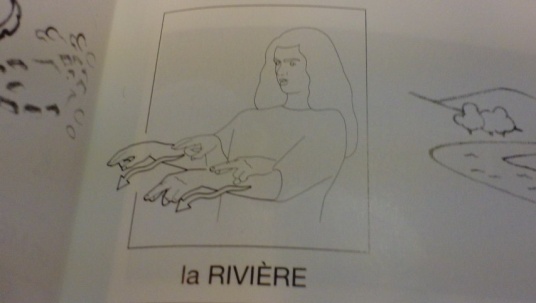 